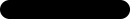 Výstavba venkovního fitness hřiště v obci ChyšeZhotovitel………………………..………………………..………………………..IČ:	………………………..DIČ: 	………………………..Doba realizaceTermín ukončení prací …………….SMLOUVA O DÍLO Č.   ……………….. uzavřená podle § 2586 a násl. Zák.č. 89/2012 Sb., občanský zákoník, ve znění pozdějších předpisů (dále jen „Občanský zákoník)I.Smluvní strany1.1.	Objednatel:	 	- Město Chyše				- Žižkovo náměstí 18			   	- 364 53 ChyšeZastoupený:		- Miroslav Dorňák, starosta Bankovní spojení:	- Česká spořitelna a.s.Číslo účtu: 		- 0804111339/0800IČ:			- 00254614DIČ:			- CZ00254614(dále jen „objednatel“ nebo „zadavatel“)1.2	Zhotovitel:		…………………………..…………………………..				…………………………..								Zastoupený:		………………………….., jednatel společnosti	Bankovní spojení:	…………………………..	Číslo účtu: 		…………………………..	IČ:    			…………………………..DIČ:			…………………………..(dále jen „zhotovitel“)1.3. 	Kontaktní osoby	ObjednateleVe věcech smluvních (jméno, příjmení a kontakty): Miroslav Dorňák, starosta, +420 602 432 189Při operativních jednáních v rámci projektu zastupují (jméno, příjmení a kontakty): Miroslav Dorňák, starosta, +420 602 432 189	Zhotovitele	Ve věcech smluvních:	II.PŘEDMĚT SMLOUVY A MÍSTO PLNĚNÍZhotovitel uzavírá s objednatelem tuto smlouvu o dílo, podle které se zhotovitel zavazuje pro objednatele provést: Kompletní dodávku workoutové sestavy včetně dopadové plochy. Předmětem díla je vybudování workoutové hřiště, které se bude sestávat z 12 cvičebních prvků, dopadové plochy (kačírek) o rozměru 56,25 m2 a informační tabule s provozním řádem a návodem na cvičení.Rozsah a technické parametry dodávky upravuje zadávací dokumentace výběrového řízení “ Výstavba venkovního fitness hřiště v obci Chyše“, a to konkrétně dokumenty: Výzva – Výstavba venkovního fitness hřiště v obci Chyše, Příloha č. 1 – Technické provedení záměru a Příloha č. 2 – výkaz výměr. Dílo bude realizováno v nejvyšší normové jakosti, kvalitě v souladu s obecně závaznými právními předpisy a ostatními normami a doporučenými předpisy, či metodikami výrobců stavebních hmot.Pro účely této smlouvy považují smluvní strany výše uvedené podklady za závazné. Zaručují úplnost všech prací, dodávek, ostatních plnění zhotovitele a kompletnost všech požadavků objednatele specifikovaných rozsahem nabídky zhotovitele.Bez písemného souhlasu objednatele nesmí být použity jiné materiály, technologie nebo změny proti materiálům a technologiím uvedeným v nabídce zhotovitele.Současně se zhotovitel zavazuje a ručí za to, že při realizaci díla nepoužije žádný materiál, o kterém je v době jeho použití známo, že je škodlivý pro zdraví lidí. Pokud tak zhotovitel učiní, je povinen na písemné vyzvání objednatele provést okamžitě nápravu a veškeré náklady s tím spojené nese zhotovitel.Místem plnění veřejné zakázky je pozemek ve vlastnictví město Chyše nacházející se na parcele č. č. 39/1 v k. ú. Chyše.2.8.	Zhotovitel potvrzuje, že jsou mu známy technické, kvalitativní a jiné podmínky nezbytné k realizaci díla a disponuje takovými odbornými znalostmi, zkušenostmi a kapacitami, které jsou k provedení díla nezbytné. Nedílnou součástí díla jsou dále:a)  zajištění a zabezpečení vytýčení veškerých inženýrských sítí příp. vnitřních rozvodů (při realizaci stavby uvnitř stávajících objektů), odpovědnost za jejich neporušení během výstavby a zpětné protokolární předání jejich správcům,b) zajištění a provedení všech nutných zkoušek dle ČSN popř. jiných norem vztahujících se k prováděnému dílu včetně pořízení protokolu, a dále zkoušek nutných pro uvedení dodaných zařízení do provozu,c) zajištění a provedení všech opatření organizačního a stavebně technologického charakteru k řádnému provedení díla jako jsou revize, skládkovné apod.,d) veškeré práce a dodávky související s bezpečnostními opatřeními na ochranu lidí a majetku (zejména chodců a vozidel v místech dotčených stavbou),e) ostraha stavby a staveniště, zajištění bezpečnosti práce a ochrany životního prostředí,f) projednání a zajištění případného zvláštního užívání komunikací, veřejných ploch a jiná dopravní opatření včetně úhrady vyměřených poplatků, nájemného a náhrad za omezení užívání komunikace,g) průběžné čištění objektů a jeho okolí,h) uvedení zařízení do trvalého provozu,i)  dokumentace, atesty a protokoly pro předávací řízení,j) zajištění a provedení všech nezbytných průzkumů nutných pro řádné provádění 
a dokončení díla,k)  zajištění přístupů a příjezdů k nemovitostem po dohodě s vlastníky (veškeré případné škody na nemovitostech a porostech při provádění stavby hradí zhotovitel),l) zřízení a odstranění zařízení staveniště včetně napojení na inženýrské sítě,m) odvoz a uložení vybouraných hmot a stavebních sutí na skládku včetně poplatku za uskladnění v souladu s ust. zákona č. 185/2001 Sb., o odpadech, v platném znění,n) uvedení všech povrchů dotčených dílem do původního stavu (komunikace, chodníky, zeleň, příkopy, propustky apod.),o) zajištění atestů a dokladů o požadovaných vlastnostech výrobků pro předávací a přejímací řízení (i dle zákona č. 22/1997 Sb., o technických požadavcích na výrobky, v platném znění),p) zajištění všech ostatních nezbytných zkoušek, atestů a revizí podle ČSN a případných jiných právních nebo technických předpisů platných v době provádění a předání díla, kterými bude prokázáno dosažení předepsané kvality a předepsaných technických parametrů díla,q) drobné práce technicky náležející k řádnému a kvalitnímu provedení díla.III. CENA ZA DÍLO		Cena za provedení díla je mezi smluvními stranami sjednána podle § 2 zák. č. 526/1990 Sb., o cenách, jako cena smluvní a je stanovena podle cenové kalkulace zhotovitele položkovým rozpočtem stavby, resp. cenovou nabídkou.	VVýše uvedená cena díla je cenou pevnou, maximální, nejvýše přípustnou a nepřekročitelnou po celou dobu plnění díla a kryje veškeré náklady zhotovitele na dodávku. Zhotovitel výslovně prohlašuje, že tato cena je cenou maximální a zahrnuje všechny náklady na kompletně dokončené dílo (zakázku), dle nabídky zhotovitele.Za vícepráce se nepovažují chyby či položky omylem nezahrnuté do nabídky, včetně rizik a vlivů během provádění díla.Předmět plnění této smlouvy podléhá režimu přenesení daňové povinnosti podle ust. §92e zákona č. 235/2004 Sb., o dani z přidané hodnoty v platném znění. V případě, že se jedná pouze o dodání uvedeného předmětu, nikoli o jeho následnou montáž, režim daňové povinnosti je uplatňovat při fakturaci nebude.Dojde-li při realizaci díla k jakýmkoli změnám, doplňkům, nebo rozšíření předmětu díla vyplývajících z podmínek při provádění díla, z odborných znalostí zhotovitele, nebo z vad výzvy objednatele, je zhotovitel povinen bez zbytečného odkladu o tomto informovat objednatele.Dojde-li při realizaci díla k jakýmkoli změnám, které se budou lišit od zadávací dokumentace, je zhotovitel povinen bez zbytečného odkladu oficiálně kontaktovat objednatele. Jakékoli penále (ze strany poskytovatele dotace), které vzniknout porušením tohoto odstavce, bude hradit zhotovitel.V případě, že se některé práce z nabídkového rozpočtu nebudou realizovat nebo budou použity dodávky specifikací materiálů v nižší ceně, než jsou oceněny v nabídce, dojde k odečtení cenového rozdílu, a smluvní cena bude upravena dodatkem smlouvy o dílo s odpočtem.IV. PLATEBNÍ PODMÍNKYObjednatel se zavazuje zaplatit zhotoviteli kompletní cenu za provedení díla.  Realizované práce a dodávky budou fakturovány po dokončení díla, případně po částech, na podkladě vzájemně odsouhlaseného předávacího protokolu. Bez potvrzeného předávacího protokolu se doklad vystavený zhotovitelem považuje za neplatný. Daňový doklad bude zhotovitel vystavovat na základě potvrzeného protokolu o předání a převzetí předmětu zakázky, s využitím cenových údajů podle platné a podepsané smlouvy o dílo, případně podle dodatků ke smlouvě.Daňové doklady musí být předloženy zhotovitelem nejpozději do 15 dnů ode dne zdanitelného plnění.Daňový doklad musí obsahovat náležitosti dle zákona č. 235/2004 Sb., v platném znění.Splatnost faktur, které budou mít náležitosti daňového dokladu se stanovuje na 30 dnů ode dne jejich doručení objednateli.Faktury, které nebudou obsahovat předepsané náležitosti daňového a účetního dokladu budou objednatelem vráceny k doplnění bez jejich proplacení. V takovém případě lhůta splatnosti 30 dnů počíná běžet znovu, ode dne doručení opravené faktury.Faktury budou předány objednateli emailem nebo poštou s platností originálu.Objednatel neposkytuje zhotoviteli zálohy.V.TERMÍN PLNĚNÍ5.1.	Zhotovitel se zavazuje realizovat dílo, dle vzájemně odsouhlasenéhoharmonogramu postupu prací a činností.Zahájení prací na díle: bezodkladně po podpisu smlouvy.Maximální přípustná doba realizace projektu je 8 týdnů od podpisu smlouvy.Zhotovitel provede dílo řádně a včas a vyzve objednatele, minimálně 3 dny předem k převzetí díla. Případné změny v termínech z důvodu podstatných nepředvídatelných překážek na straně objednatele nebo zhotovitele budou řešeny vzájemnou dohodou a písemným dodatkem ke smlouvě o dílo.V případě, že v době plnění zakázky nastanou velmi nepříznivé povětrnostní podmínky s průměrnou denní teplotou pod +5 C° ovlivňující řádný průběh plnění zakázky, bude termín dokončení díla posunut o stejný počet dní, jako počet dní, ve kterých bylo nutno z důvodu nepříznivých klimatických podmínek práce přerušit.VI. PROVÁDĚNÍ DÍLAPřed zahájením stavby předá objednatel staveniště zhotoviteli. O předání staveniště bude sepsán zápis podepsaný odpovědnými zástupci obou smluvních stran.Zhotovitel postupuje při provádění díla samostatně při respektování:předpisů, norem, vzorových listů technologií a jiných závazných pokynůpožadavků stanovených ekologickými a jinými předpisy.Zhotovitel provede dílo na svoje náklady a na vlastní nebezpečí. Zhotovitel odpovídá za případné škody v průběhu stavby svým pojištěním.Zjistí-li zhotovitel při provádění díla na staveništi skryté překážky neuvedené v zadání díla, ani v zápise o odevzdání staveniště, znemožňující řádné provedení díla, je povinen tuto skutečnost oznámit bez zbytečného odkladu objednateli.Podle možností se omezí na minimum prašnost a hlučnost prací a práce náročné na hluk budou prováděny mimo doby klidu a po dohodě a odsouhlasení objednatele. Zhotovitel je povinen udržovat na staveništi pořádek a čistotu, je povinen na svůj náklad odstraňovat odpady a nečistoty vzniklé stavební činností zhotovitele.Zhotovitel zajistí, aby technologický postup prací odpovídal platným bezpečnostním a požárním předpisům. Zhotovitel je povinen zajistit ochranu majetku před poškozením, až do doby předání nese odpovědnost za případné škody tohoto zařízení.Objednatel je povinen zajistit dostatečný přístup montážním pracovníkům s jejich technikou nebo poskytnout zhotoviteli součinnost při vyřízení potřebného přístupu.Objednatel je oprávněn kontrolovat provádění díla-zda práce jsou prováděny podle smluvních podmínek, technických norem a jiných právních předpisů a v souladu s rozhodnutími příslušných orgánů státní správy. Na nedostatky zjištěné v průběhu prací objednatel neprodleně upozorní zhotovitele.Veškerý odpad uloží zhotovitel na určená úložiště a skládky v souladu s ustanoveními zákona o odpadech na vlastní náklady.Odpovědnost za škody, rizika a nebezpečí nese zhotovitel do doby předání a převzetí konaného díla, a to i vůči třetím osobám. Vlastnické právo ke zhotovované věci a nebezpečí škody přechází na objednatele dnem převzetí díla bez vad a nedodělků. VII.PŘEDÁNÍ A PŘEVZETÍ DÍLAK předání díla dojde po jeho dokončení. Objednatel je povinen zahájit přejímání provedeného díla do 3 dnů po obdržení zhotovitelovy písemné výzvy, nemá-li dílo vady a nedodělky.Převzetí díla bude provedeno formou zápisu, který podepíší zmocnění pracovníci smluvních stran, tj. objednatel, případně technický dozor investora (objednatele) a pracovník zhotovitele odpovědný za realizaci stavby. Zápis bude obsahovat soupis případně zjištěných vad a nedodělků s dohodnutou lhůtou pro jejich odstranění. V případě, že zhotovitel nedodrží termín odstranění vad a nedodělků, uhradí zhotovitel objednateli smluvní pokutu ve výši 500,- Kč za každou vadu nebo nedodělek a den prodlení.Současně s předáním díla bude objednateli předána veškerá nutná dokumentace (certifikace, protokoly, zkoušky, revize, prohlášení o shodě, případně fotodokumentace z průběhu stavby).VIII.SMLUVNÍ POKUTY A SANKCEPři nedodržení termínu splatnosti faktury je objednatel povinen zaplatit smluvní pokutu ve výši 0,05 % z dlužné částky za každý den prodlení.Pokud zhotovitel nedokončí a objednateli nepředá dílo v termínu podle bodu VII. této smlouvy, je povinen zaplatit objednateli smluvní pokutu ve výši 500,- Kč za každý den prodlení. Zaplacením smluvní pokuty nezaniká právo na náhradu vzniklých škod.Do 5 dnů po protokolárním předání díla je zhotovitel povinen vyklidit staveniště a provést jeho úklid. Pokud tento termín zhotovitel nedodrží, je objednatel oprávněn fakturovat zhotoviteli a zhotovitel je povinen uhradit objednateli smluvní pokutu ve výši 500,- Kč za každý den prodlení. Pokud bude dílo předáno s vadami a nedodělky, objednatel i zhotovitel si určí lhůtu pro odstranění těchto vad.Ujednání o smluvních pokutách se nedotýkají ustanovení o náhradě škody dle občanského zákoníku.IX. ZÁRUKA NA DÍLOZhotovitel poskytne na konstrukce, které jsou předmětem této smlouvy, záruku v délce 48 měsíců od převzetí prací objednatelem. Záruka spočívá v tom, že zhotovitel zjištěné skryté vady, které se projeví v záruční době, bezplatně odstraní v termínu dohodnutém při reklamačním řízení. V případě nedodržení tohoto termínu odstranění vady sjednávají smluvní strany sankci ve výši 500,- Kč za každou vadu a den prodlení. Vady v záruční době budou nahlášeny zhotoviteli písemně nebo e-mailem na adresu: ..........@...........cz.V případě jakékoli poruchy na provedeném díle přistoupí zhotovitel k jejímu odstranění do 14 kalendářních dnů od nahlášení poruchy, pokud se strany nedohodnou na jiném termínu. O provedené reklamaci bude veden zápis, který bude po vyřízení předán objednateli.Záruční lhůta se počítá ode dne podpisu protokolu o předání a převzetí díla. Záruční doba nepoběží po dobu, po kterou nemůže objednatel dílo užívat pro vady, za které odpovídá zhotovitel.X.ZVLÁŠTNÍ UJEDNÁNÍZhotovitel na sebe přejímá zodpovědnost za škody způsobené všemi jeho subdodavateli při plnění této zakázky do převzetí díla objednatelem. Stejně tak za škody způsobené svou činností objednateli, nebo třetí osobě na majetku, tzn. že v případě jakéhokoli narušení či poškození majetku, je zhotovitel povinen bez zbytečného odkladu tuto škodu odstranit a není-li to možné, tak finančně nahradit.Zhotovitel je povinen poskytovat požadované informace a dokumentaci, umožnit vstup pověřeným osobám.XI.ZÁVĚREČNÁ USTANOVENÍZhotovitel je povinen poskytovat požadované informace a dokumentaci.Objednatel plánuje financovat předmět plnění dle této smlouvy prostřednictvím dotace čerpané z dotačního programu „Podpora obnovy a rozvoje venkova“ MMR (DT 117d8210H – Podpora budování a obnovy míst aktivního a pasivního odpočinku). Ke dni uzavření této smlouvy není financování akce z dotačního programu potvrzena smlouvou. Objednatel si vyhrazuje právo na odstoupení od této smlouvy v případě, že financování předmětu plnění dle této smlouvy nebude schváleno. Zadavatel si dále vyhrazuje právo odstoupit od smlouvy, pokud orgán dohledu zjistí pochybení v dosavadním postupu zadavatele nebo pokud zadavateli nebude přiznána finanční podpora. Nastanou-li u některé ze stran skutečnosti bránící řádnému plnění smlouvy, je povinna to bez odkladu oznámit druhé straně a vyvolat jednání zástupců oprávněných ke smluvnímu jednání.Smluvní strany prohlašují, že tato smlouva nebyla sepsána ve stavu tísně ani za jednostranně nevýhodných podmínek, což stvrzují svými podpisy. Podpisem oběma smluvními stranami smlouva nabývá účinnosti.Smlouva je vyhotovena ve třech stejnopisech s platností originálu, z nichž zhotovitel obdrží jedno vyhotovení a objednatel dvě vyhotoveníCena díla bez DPHDPH 21 %Cena díla s DPH……… ,-+…………. ,-=………… ,-Cena díla bez DPHDPH 21 %Cena díla s DPH…… ,-+…….. ,-=…….. ,-V .......................... dne ....................V Chyši dne …………………………….……………….Miroslav Dorňák……………….Starosta města Chyše